Скоро вам предстоит окунуться в этот взрослый мир и выбрать свое место в нем. Времени на выбор будет отпущено совсем немного, поэтому присматриваться к разным профессиям нужно уже сейчас.Изучение ведущих мотивов профессиональных предпочтений показывает, что, несмотря на увеличение числа выпускников образовательных учреждений, для которых основополагающим в выборе профессии является реализация своих способностей, потенциала, у 24,7% молодых людей срабатывает стереотип получения модной, престижной профессии, в результате выпускники школ зачастую выбирают престижные вузы и модные специальности, ориентируясь на подразумеваемые за ними высокое социальное положение и достаток, которые рассчитывают обрести вместе с профессией.  Таким образом, каждый четвертый выпускник при выборе профессии руководствуется внешними мотивами, ориентируясь на моду, социальный (общественный) статус - влияние, уважение, значимость, авторитет, и экономический статус (доходность).Формируемые социумом ценностные представления о значимости образования, карьеры, престиже профессии разрушаются уже на выходе из системы образования, когда полученная престижная профессия не всегда оказывается востребованной на рынке труда.Слово "профессия" происходит от двух латинских слов: "professio" - официально указанное занятие, специальность и "profiteor" - Объявляю своим делом. Слово это, как, впрочем, и многие другие термины, многозначно.Профессия – род трудовой деятельности, требующий определённой подготовки и являющийся обычно источником существования.Говорят, что в мире существует около 50 тыс. профессий. Чтобы не запутаться в них, специалисты объединяют их в крупные классы, типы. В России все профессии объединяют в пять больших групп, типов.Первый тип: человек - природа. Люди этих профессий имеют дело с живой и неживой природой (ветеринар, агроном, гидролог, овцевод, механизатор, тракторист). Для них характерен общий предмет труда - животные и растения, почва и воздушная среда.Второй тип: человек - техника. Это могут быть летчики, водители, матросы, токари, слесари и другие профессии, использующие технические устройства.Третий тип: человек - человек. Предметом труда в этой профессии является другой человек, а характерной чертой деятельности - воздействие на других людей. К такому типу профессий относятся учитель, врач, журналист, продавец.Четвертый тип: человек - знаковая система. Специалисты такого типа используют в своем труде различные знаки: устная и письменная речь, цифры, химические и физические символы, ноты, схемы, карты, графики, рисунки, дорожные знаки и т. п. Это бухгалтеры, ученые, люди, работающие в лабораториях, научных центрах.Пятый тип: человек - художественный образ. Людей этого типа отличает наличие живого образного мышления, художественная фантазия, талант. Это музыканты, художники, актеры, дизайнеры и др.Чтобы не ошибиться в выборе профессии, нужно учесть свои психологические особенности, способности, физические возможности.Мир профессий огромен, их насчитывается более 40 тысяч, причем ежегодно появляется около пятисот новых и столько же исчезает или видоизменяется.Тест «Ты и твоя профессия»А сейчас вы узнаете, к какому типу профессий у вас есть наклонности, а какие профессии вам не очень подходят. (Имена фамилии) предлагают небольшой тест на профессиональную ориентацию. В тесте всего 5 вопросов. Пожалуйста, запишите в столбик числа от 1 до 5. Рядом вы будете писать варианты ответов: а), б), в).Теперь отвечаем на вопросы (читает):1. Новогодняя ночь для вас - лучшее время, чтобы:а) выспаться;б) посмотреть телевизор вместе с семьей;в) оказаться в кругу друзей.2. Из трех подарков вы предпочли бы:а) удочку, набор для вышивания;б) коньки или лыжи;в) турпутевку или билет на интересное представление.3. Отправляться в путешествие лучше всего:а) в одиночку;б) с семьей или друзьями;в) с незнакомой группой, чтобы была возможность обрести новых друзей.4. Если бы вы оказались в одиночестве на острове или в лесу, то:а) почувствовали бы полную свободу;б) занялись бы поиском выхода или каким-нибудь делом;в) ощутили бы тоску, неприкаянность, страх.5. В свое свободное время вы любите:а) читать, посещать библиотеку, шахматную секцию, зоопарк, лес, ловить рыбу, мечтать;б) рисовать, читать, заниматься спортом, музыкой, шитьем или вязанием, ходить в походы, разговаривать по телефону, смотреть телевизор;в) заниматься спортом, танцами, играть в ансамбле, петь в хоре, участвовать в спектаклях и концертах, путешествовать с друзьями, ходить с компанией в кино.А теперь подсчитаем количество набранных баллов. А-1 балл, Б-2, В-3 балла.от 5 до 8 баллов, как правило, люди малообщительные, стеснительные, замкнутые. Они не любят шумных, незнакомых компаний, встречи с незнакомыми людьми им доставляют беспокойство. Это значит, что им не очень подходят профессии, которые требуют активного общения (продавец, учитель, журналист и психолог). Зато они будут хорошо себя чувствовать в научной лаборатории или на собственной ферме, в питомнике, лесничестве, охотохозяйстве. Таким людям подойдет работа программиста, слесаря или токаря, профессия бухгалтера, оператора ЭВМ.от 8 до 12 очков, наоборот, очень общительны и чувствуют себя прекрасно в любой компании. Они не боятся новых знакомств, легко сходятся с людьми. Но они могут обходиться длительное время и без общения. Таким подойдут любые профессии.от 12 до 15 очков, тоже люди общительные, но они не могут долго оставаться в одиночестве - в них слишком много энергии и силы. Таким людям лучше выбирать профессию, которая будет связана с большими коллективами людей, с активным общением: агента по рекламе, коммерческого директора, продавца, дилера, учителя, брокера или тренера.Этот тест - только очень приблизительная оценка ваших профессиональных способностей. В истории много случаев, когда человеку говорили о том, что из него ничего не выйдет, а он добивался выдающихся результатов. В конечном счете все решает желание человека, его воля, характер, способность к самовоспитанию, саморазвитию.Профессиональное самоопределение - от слова «предел» - граница. Значит, нужно как-то ограничить круг профессий, из которых придется выбирать. Эти границы очерчены формулой «хочу-могу-надо».Как правильно выбрать профессию? Во-первых, будущая работа должна быть в радость, а не в тягость («хочу»).Во-вторых, вы должны обладать набором профессионально важных для этой работы качеств: интеллектуальных, физических, психологических («могу»).В-третьих, эта профессия должна пользоваться спросом на рынке труда («надо»).В окружность «хочу» попали наши цели, жизненные планы - реальные, конкретные, позитивные.В окружность «могу» мы впишем наши таланты, способности, возможности.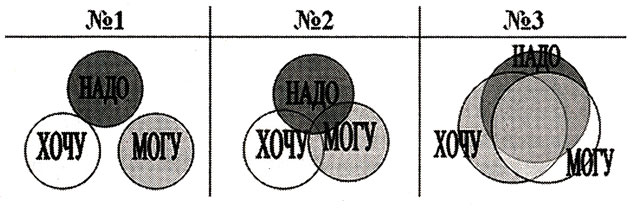 НАПРИМЕР:Таня пока не знает, чего она хочет, способностей и талантов у нее особых нет, да и на поиски их не хватает времени. Но от богатства и славы не отказалась бы. В общем, хочется ей «делать то, чего делать не может в ситуации, когда это никому не надо. Кстати, таких чудаков немало - больше половины всех выпускников. Только они об этом пока не знают». (№ 1.)- Лена хочет быть «как все». Чтобы была своя семья, дом, дети. Звезд с неба она не хватает и талантами не блещет. Но ей нравится возиться с детьми, а у них в городе постоянно не хватает воспитателей в детских садах. Она и решила стать воспитателем. И попала в точку. (№2.)- Саша хочет быть программистом. Компьютер он знает как свои 5 пальцев, читает книги по программированию, сделал свой сайт. А информационные технологии сейчас востребованы везде, так что выбор Саши оказался самым удачным. (№3.)Ошибки при выборе профессийНезнание правил выбора профессии:выбор профессии за компанию с другом ли подругой (желание продолжать тесное общение, желание быть наравне);перенос отношения к человеку на саму профессию. (Пример: «Тетя Лена очень хороший человек, помогает людям, отзывчивая и добрая, а она работает бухгалтером, значит и я буду бухгалтером»);отождествление учебного предмета с профессией. (Пример: «Мне нравится предмет «математика», значит мне нужно выбрать профессию учителя по математике, или ученого-математика»);ориентация сразу на профессию высокой квалификации. (Пример: «Я должен сразу после школы окончить высшее учебное заведение, и тогда я сразу могу стать руководителем и специалистом высокого уровня»);неумение определить путь получения профессии. (Пример: неумение выбрать учебное заведение в соответствии с выбором желаемой профессии).Незнание самого себя:незнание или недооценка своих физических и психологических особенностей(незнание своих достоинств, а также качеств, которые будут мешать в той или иной профессии). (Пример: «Я хочу быть торговым представителем, где требуется быстрая реакция на постоянно меняющиеся обстоятельства, умение легко налаживать контакты с людьми. А по темпераменту я меланхолик, люблю побыть в одиночестве, пораздумывать, и для принятия какого-то решения мне нужно время. Таким образом, мне трудно будет соответствовать выбранной специальности).неумение соотнести свои способности с требованиями профессии (Пример: «Я хочу быть журналистом, но при этом стесняюсь людей, скован в общении» или «Я хочу быть сварщиком, но при этом мне нравится общаться с людьми, хорошо получается разрешать конфликтные ситуации и есть огромное желание помогать людям»).Незнание мира профессий:увлечение только внешней стороной профессии (Пример: «Врач ходит в белом халате, всегда чисто и аккуратно в кабинете, и я хочу, чтобы у меня так было, значит и я буду врачом»).незнание требований профессии к человеку (требований к здоровью).Еще некоторые ошибкиОриентация на «романтичную» или «интеллигентную» профессию. Увы, оказывается, что для успешной самореализации в профессиях такого рода приходится совершать массу рутинных, неромантичных и иногда даже неинтеллигентных действий. Обратная сторона медали открылась, так сказать. Ощущение, что без нахальной саморекламы ты никому не нужен. Обида и боль оттого, что обстоятельства не позволяют реализовать себя. Типичный пример: ежегодно один только ВГИК выпускает несколько десятков кинорежиссеров. Имена кинорежиссеров, творения которых доходят до зрителя, можно пересчитать по пальцам. Как себя чувствуют остальные? Возможно, они могли бы снять не менее талантливое кино, но мы об этом не узнаем...Ориентация на «модную профессию». Огромный риск того, что через некоторое время будет наблюдаться переизбыток отнюдь не счастливых обладателей этой профессии, следовательно, безработица и жесткая конкуренция. Закон маятника: резкий подъем — предвестник спада. Физики, инженеры шестидесятых, экономисты девяностых — довольно много мрачных примеров нелегких судеб.Выбор «профессии, обещающей большие деньги». Оказывается, не только что-то обещающая, но и требующая немалого: бешеной работоспособности, риска, толстокожести и готовности отказаться от многих других важных для человека вещей. К примеру, биржевые игроки должны постоянно держать «руку на пульсе» (трубку у уха), принимая информацию у своих брокеров на нью-йоркской, токийской биржах... А ведь это в разных часовых поясах! Преждевременная седина, заболевания сердечно-сосудистой и нервной систем... » Молодежь, выбирая профессию, часто опирается на критерии престижности, выгодности. Но нужно помнить, что часто высокая оплата требует больших интеллектуальных, психических или физических усилий. Сами по себе большие деньги и должность не гарантируют удовольствия от работы и от себя самого.Следование «трудовым династиям» или в общем случае «профессии, как у... (родителей, бабушек, дедушек)». Времена и социальные обстоятельства, как нетрудно заметить, частенько меняются — это, так сказать, первый сюрприз. Второй сюрприз — тот факт, что нет стопроцентных гарантий наследования способностей и склонностей, и даже если кто-то похож на другого во всем остальном, именно в своих профессиональных наклонностях может и отличаться.А ТЕПЕРЬ ДАВАЙТЕ РАЗБЕРЕМ ОСНОВНЫЕ МИФЫ ПРИ ВЫБОРЕ ПРОФЕССИЙМиф№1. Престижная профессия востребована на рынке труда.Реальность: Востребованы мастера своего дела, профессионалы.А что такое престиж?"престиж" во французском языке означает – обаяние, очарование, а в переводе с латыни – иллюзия, обман чувств. При этом чаще всего в нашем обществе со словом "престиж" сопряжены такие понятия, как авторитет, уважение, доверие.Но, исходя из этимологии слова, не исключено, что мы, говоря о престижности, находимся во власти иллюзии, обмана. В качестве синонима престижности используют слово "мода". Мода пронизывает многие сферы нашей жизнедеятельности и  оказывает влияние на предпочтения в одежде, выбор домашнего интерьера, марки автомобиля и даже вида профессиональной деятельностиКак вы думаете, по каким критериям можно определить, что  профессия является престижной? (высокооплачиваемая, интересная, творческий характер труда, востребованная, уважаемая, и др.)Ребята, какие профессии вы бы назвали престижными? (учащиеся предлагают варианты ответа). Рассмотрим один из критериев престижа – доходность. Предлагаем каждой группе проанализировать: каждый ли юрист и врач является высокооплачиваемым специалистом? Какие существуют рамки заработной платы в этих профессиях? Что может влиять на уровень заработной платы специалистов этих профессий? (Однако на жизненных примерах мы можем наблюдать, что не все представители престижных профессий высокооплачиваемы и даже часто не востребованы. Многие разочаровываются в своих профессиях. Как вы думаете, почему так происходит? (нет способностей, неинтересно, не оправдались ожидания, не знает, где и как искать работу и др.)Многие делают ошибочный вывод: моя профессия не востребована. Жизнь показывает, нет невостребованных профессий, а есть невостребованные специалисты.Миф №2 Выбор престижной профессии гарантирует высокий доход.Реальность: Во многих профессиях можно получить высокий доход вне зависимости от престижности (оплачивается конкретный труд).Специалист получает заработную плату не за то, какая у него профессия, а за конкретную работу. Оплачивается не профессия, а выполненная работа. Специалисты многих профессий могут быть высокооплачиваемыми, для этого необходимо становиться  мастером своего дела, заинтересованным в том, чем занимаешься, обладать необходимыми профессиональными знаниями и личностными качествами. Ориентируясь в своем выборе на  престижность профессии, необходимо учитывать определенные риски – трудности, с которыми могут столкнуться выпускники учебных заведений, получившие эти профессии.Миф №3. Професия должна выбираться одна на всю жизнь. Реальность. С каждым годом появляется все больше новых профессий. Научно-технический прогресс приводит к изменению многих специализаций. Чтобы просто удержаться на плаву, приходится постоянно повышать квалификацию, осваивать новые навыки. Наконец, вы имеете полное право элементарно разочароваться в выбранной профессии, утратить к ней интерес. К примеру, юрист, имеющий в активе еще и диплом экономиста, - просто находка для кадровиков любой крупной компании!На что седует обратить внимания выбирая профессию?ОтветсвенностьСодержание деятельностиУсловия трудаТрудности: Окружение:Риски: Профессия «Юрист»Ответственность: моральная и  уголовная (за  правовую защиту граждан, соблюдение законов).Содержание деятельности: защищает права и интересы граждан, рассматривает уголовные, экономические, гражданские дела, раскрывает преступления, выносит наказания, следит за их исполнением, консультирует граждан и организации по правовым вопросам, составляет правовые документы.Условия труда: помещение (кабинет, камера, зал суда), место совершения преступления, нервно-психическое напряжение, высокая интеллектуальная нагрузка.Трудности:  нервное напряжение, ненормированный график работы, постоянный контакт с не самой приятной стороной жизни: нарушениями закона, преступлениями, преступниками и их жертвами, с людьми, находящимися в сложных жизненных ситуациях.Окружение: преступники, потерпевшие, свидетели, коллеги. судебная ошибка, тюрьма, лишение права заниматься  юридической  деятельностью, угрозы собственной жизни.Вывод: Юридическая деятельность представляет собой требующий большого напряжения, терпения, добросовестности, знаний и высокой ответственности труд, основанный на строжайшем соблюдении норм закона. Труд юристов, весьма разнообразный и сложный, имеет целый ряд черт, которые отличают его от труда большинства людей других профессий.Во-первых, юридические профессии характеризуются чрезвычайным разнообразием решаемых задач. Каждое новое дело для следователя, прокурора, судьи, адвоката представляет собой новую задачу. Очень часто поиск истины требует от специалиста творческого подхода к делу. Практически для всех юридических профессий одной из главных сторон деятельности является коммуникативная деятельность, которая заключается в общении в условиях правового регулирования. Для большинства юридических профессий характерна высокая эмоциональная напряженность труда. Причем чаще это связано с эмоциями отрицательными, с необходимостью их подавлять, а эмоциональную разрядку откладывать на сравнительно большой период времени.Для многих юридических профессий характерно преодоление сопротивления их деятельности со стороны отдельных лиц, а в некоторых случаях и микрогрупп. Прокурор, следователь, оперативный работник, судья в поисках истины преодолевает пассивное или активное сопротивление со стороны  заинтересованных в законном исходе дела лиц.По существу, юридические профессии отличает творческий характер труда. Поиски истины в уголовном судопроизводстве — процесс творческий, поэтому следователю, прокурору, адвокату, судье необходимы такие качества, как человечность, чуткость, внимание, умение проникнуть во внутренний мир человека, найти наиболее целесообразные приемы работы в каждом конкретном случае: и когда они имеют дело с особо опасным рецидивистом, и когда перед ними случайно оступившийся человек.Профессия «Программист»Ответственность: моральная и административная (за правовую защиту информации, соблюдение законов).Содержание деятельности: имеет высокий уровень подготовки в области разработки программного обеспечения и имеет опыт разработки программных продуктов с применением большого спектра технологий. Создаёт архитектуру, лежащую в основе разрабатываемой программы, распределяет работу и отслеживает выполнение задач другими участниками команды, обучает новых или менее опытных разработчиков. Главными качествами программиста являются умение мыслить системно, в перспективе, видеть все стадии разработки проекта, отслеживать тенденции современного рынка и уметь применять самые перспективные и современные технологии в своих проектах, если это потребуется.Условия труда: помещение (кабинет), высокая интеллектуальная нагрузка, малоподвижная деятельность, нагрузка на зрение.Трудности: нервное напряжение, ненормированный график работы, постоянное нахождение в виртуальном мире.Окружение: коллеги. Риски: потеря ценной информации, утечка персональных данных, нарушение интеллектуальных прав других лиц.Вывод: Способность к самообучению – один из главных навыков, которым должен обладать программист.Владение английским языком на уровне чтения технической документации является еще одним обязательным требованием, предъявляемым к представителям этой профессии. Для таких специалистов очень важно умение работать: в команде, над большими проектами, со средствами коллективной разработки, с крупными финансовыми системами (бюджетными, банковскими, управленческого учета). Для претендентов на позицию ведущего программиста желательны навыки управления проектами и коллективом, самостоятельность, инициативность, а также способность нести личную ответственность за поставленную задачу. Особым спросом на рынке труда пользуются программисты 1С - те же «прикладники», но адаптирующие уже готовый пакет программ фирмы «1С» к нуждам конкретного предприятия, главным образом бухгалтерии. Анализируя требования заказчика, они устанавливают программы, которые облегчают расчеты, оптимизируют работу персонала, налаживают документооборот.Еще одна сфера деятельности программиста - web-программирование: разработка, модернизация и поддержка сайтов. Эта область требует многих специфических знаний - PHP, MYSQL, XHTML, CSS, JavaScript, XML. Причем очень часто работодатели желают получить профессионала «два в одном» - web-дизайнера и web-программиста, чтобы он не только решал технические вопросы (быстрая загрузка сайта, работа ссылок, поисковика), но также занимался иоформлением сайта, а иногда даже и его информационным наполнением.Можно основать собственный бизнес, который потенциально может оказаться очень доходным (достаточно вспомнить, что Билл Гейтс, основатель корпорации Microsoft, стал благодаря своему детищу самым богатым человеком в мире). Однако для того, чтобы успешно управлять таким бизнесом, недостаточно уметь создавать хорошие компьютерные программы; для этого требуются основательные знания в области экономики, юриспруденции, менеджмента.